IntroducciónLas zonas ecológicas económicas y las unidades de manejo se han definido con base en un proceso de valoración de las potencialidades biofísicas y socioeconómicas, así como de sus limitantes, principalmente focalizados en la capacidad de uso la tierra, la vulnerabilidad a amenazas naturales y de accesibilidad, tanto desde el punto de vista productivo sostenible como de conservación de los ecosistemas y sus servicios ambientales. En este contexto, las Categorías de Ordenamiento Territorial (COT) se definen como resultado de la evaluación de las condiciones del territorio tomando en cuenta las potencialidades y limitantes con base en un análisis espacial de variables tanto físicas como socioeconómicas.Dadas estas concordancias, es factible la incorporación de las unidades de manejo resultantes del proceso de generación del mapa de Zonificación Ecológica Económica como categorías de ordenamiento territorial. Mismas que definen unidades espaciales para territorializar la política pública como parte de un proceso de planificación que inicia con la actualización de los Planes de Desarrollo y Ordenamiento Territorial y continúa con la definición de estrategias y proyectos para alcanzar el modelo territorial deseado, tal y como establecen los lineamientos dispuestos por el ente rector de la planificación nacional, la Secretaría Nacional de Planificación y Desarrollo (SENPLADES). La propuesta de las COT de la provincia de Napo ha sido el resultado de articular las unidades de manejo resultantes del proceso de Zonificación con lo dispuesto principalmente por la Ley de Ordenamiento Territorial Uso y Gestión del Suelo. Como resultado se han obtenido quince COT, que sintetizan el nivel general de unidades de manejo de la ZEE. La presente propuesta de COT se centra en las competencias del Gobiernos Autónomo Descentralizado del nivel provincial. Sin embargo, y dada la flexibilidad del modelo resultante de este proceso, es posible aplicar los niveles más detallados de unidades de manejo como referencia para el planteamiento de proyectos específicos como apoyo a la materialización de la planificación de los Gobiernos Autónomos Descentralizados (GAD) principalmente en lo referente a la competencia de uso y gestión del suelo, tal como lo establece la LOTUGS en su artículo 11, en la que se establece que “..las decisiones de ordenamiento territorial, de uso y ocupación del suelo de este nivel de gobierno racionalizarán las intervenciones en el territorio de los otros niveles de gobierno”.  Marco ConceptualComo se ha descrito en las distintas fases desarrolladas para la generación del mapa de Zonificación Ecológica Económica de la provincia de Napo, el proceso se ha circunscrito en la aplicación de los enfoques ecosistémico y de manejo de cuencas hidrográficas, como estrategia para la ordenación integrada del territorio, promoviendo el uso sustentable de los recursos naturales, la conservación y por ende mantener la provisión de servicios ecosistémicos. Además, que este proceso ha considerado la normativa que se enmarca en los aspectos, ambientales, productivos y de planificación de la ZEE de la provincia. Consecuentemente, se han priorizado la definición de: i) zonas para conservación que actualmente se encuentran bajo algún nivel de protección y aquellos que por su valor bio-ecológico pueden ser considerados para este fin; ii) zonas para restauración, identificando conflictos y zonas degradadas con el objetivo de revertir estos procesos; iii) zonas para manejo sustentable, que se enfoque en el uso y aprovechamiento sustentable de los recursos naturales, principalmente de los servicios que brindan los bosques para sustento de las poblaciones ancestrales y colonos;  iv) zonas para producción, en la que se priorice su potencial y se promuevan sistemas de finca integral agroturística; v) zonas para la explotación de recursos naturales no renovables, focalizadas en las actividades petroleras y mineras; vi) zonas de asentamientos humanos, con un enfoque de red de asentamientos humanos complementarios para la disponibilidad de servicios para la población y vii) zona de infraestructura antrópica, que considera la infraestructura relevante para la conectividad de la provincias y las actividades productivas. Así también con esta base de zonas, se establecen unidades de manejo correspondientes en las que se ha planteado estrategias y alternativas de uso. Como resultado, las Zonas Ecológicas Económicas y las Unidades de Manejo definidas en el proceso, toman en cuenta las potencialidades y limitantes del territorio considerando su vocación, la problemática en la utilización de los recursos naturales y la influencia de las actividades de la sociedad. En este contexto, en la Guía metodológica para la elaboración de Planes de Desarrollo y Ordenamiento Territorial de los Gobiernos Autónomos Descentralizados, promulgada por la Secretaría Nacional de Planificación y Desarrollo (SENPLADES), ente rector de la planificación en el país, define a las Categorías de Ordenamientos Territorial (COT) como unidades territoriales que “permiten la territorialización de políticas públicas y representan la propuesta deseada para el territorio, en función de su vocación; se originan a partir de la unión o división de las zonas definidas en el análisis de la vocación del territorio, en respuesta a los objetivos de desarrollo y en función a las competencias respectivas de los gobiernos autónomos descentralizados”.Con base en lo anterior, los resultados alcanzados en el presente estudio como son la determinación de Zonas Ecológicas Económicas y Unidades de Manejo, conceptual y técnicamente se corresponden con lo establecido para la construcción de COT, como unidades territoriales como base para el establecimiento del modelo territorial deseado que permitirá ser aplicada como eje central para la actualización de los Planes de Desarrollo y Ordenamiento Territorial de la provincia. ObjetivosGeneral:Desarrollar un informe de propuesta para la aplicación de las unidades de manejo como Categorías de Ordenamiento Territorial (COT) de la provincia de Napo.Específicos:Incorporar las unidades de manejo, aspectos normativos, visión de desarrollo y objetivos estratégicos para la definición de las Categorías de Ordenamiento Territorial (COT) de la provincial.Analizar y validar técnicamente las zonas ecológicas económicas, unidades de manejo y su aplicación como categorías de ordenamiento territorial con el grupo consultivo. Marco Jurídico RelevanteLey Orgánica de Ordenamiento Territorial Uso y Gestión del SueloArtículo 3.- Son fines de la Ley:“Orientar las políticas públicas relativas al ordenamiento territorial, desarrollo urbano, a la vivienda adecuada y digna; promover un uso eficiente, equitativo, racional y equilibrado del suelo urbano y rural a través de la definición de principios, directrices y lineamientos, y generar un hábitat seguro y saludable en todo el territorio.Definir mecanismos y herramientas para la gestión de la competencia de ordenamiento territorial de los diferentes niveles de gobierno, generar articulación entre los instrumentos de planificación y propiciar la correspondencia con los objetivos de desarrollo.Establecer mecanismos e instrumentos técnicos que permitan el ejercicio de las competencias de uso y gestión del suelo de los Gobiernos Autónomos Descentralizados municipales y metropolitanos y del Estado en general, dirigidos a fomentar y fortalecer la autonomía, desconcentración y descentralización.Promover el eficiente, equitativo, racional y equilibrado aprovechamiento del suelo rural y urbano para consolidar un hábitat seguro y saludable en el territorio nacional como un sistema de asentamientos humanos policéntrico, articulado, complementario y ambientalmente sustentable.Garantizar la soberanía alimentaria y el derecho a un ambiente sano, mediante un proceso de planificación del territorio que permita la identificación de los valores y potencialidades del suelo para lograr un desarrollo sustentable que aproveche de manera eficiente los recursos existentes.”Artículo 9.- Ordenamiento Territorial.- “El ordenamiento territorial es el proceso y resultado de organizar espacial y funcionalmente las actividades y recursos en el territorio, para viabilizar la aplicación y concreción de políticas públicas democráticas y participativas y facilitar el logro de los objetivos de desarrollo. La planificación del ordenamiento territorial constará en el plan de desarrollo y ordenamiento territorial de los Gobiernos Autónomos Descentralizados. La planificación para el ordenamiento territorial es obligatoria para todos los niveles de gobierno…”Artículo 10.- El ordenamiento territorial tiene por objeto:La utilización racional y sostenible de los recursos del territorio.La protección del patrimonio natural y cultural del territorio.La regulación de las intervenciones en el territorio proponiendo e implementando normas que orienten la formulación y ejecución de políticas públicas.Artículo 11.- Alcance del componente de ordenamiento territorial. Además de lo previsto en el Código Orgánico de Planificación y Finanzas Púbicas y otras disposiciones legales, la planificación del ordenamiento territorial de los Gobiernos Autónomos Descentralizados observará, en el marco de sus competencias, los siguientes criterios.“Los Gobiernos Autónomos Descentralizados regionales delimitarán los ecosistemas de escala regional; las cuencas hidrográficas y localizarán las infraestructuras hidrológicas, de conformidad con las directrices de la Autoridad Única del Agua; la infraestructura del transporte y tránsito, así como el sistema vial del ámbito regional.Los Gobiernos Autónomos Descentralizados provinciales integrarán el componente de ordenamiento territorial de los cantones que forman parte de su territorio en función del modelo económico productivo, de infraestructura y de conectividad de la provincia.Los Gobiernos Autónomos Descentralizados municipales y metropolitanos de acuerdo con lo determinado en esta Ley, clasificarán todo el suelo cantonal o distrital, en urbano y rural y definirán el uso y la gestión del suelo. Además, identificarán los riesgos naturales y antrópicos de ámbito cantonal o distrital, fomentarán la calidad ambiental, la seguridad, la cohesión social y la accesibilidad del medio urbano y rural, y establecerán las debidas garantías para la movilidad y el acceso a los servicios básicos y a los espacios públicos de toda la población.Las decisiones de ordenamiento territorial, de uso y ocupación del suelo de este nivel de gobierno racionalizarán las intervenciones en el territorio de los otros niveles de gobierno.Los Gobiernos Autónomos Descentralizados parroquiales rurales acogerán el diagnóstico y modelo territorial del nivel cantonal y provincial, y podrán, en el ámbito de su territorio, especificar el detalle de dicha información. Además, localizarán sus obras o intervenciones en su territorio.”Los planes de desarrollo y ordenamiento territorial deben contemplar el territorio que ordenan como un todo inescindible y, en consecuencia, considerarán todos los valores y todos los usos presentes en él, así como los previstos en cualquier otro plan o proyecto, aunque este sea de la competencia de otro nivel de gobierno, de manera articulada con el Plan Nacional de Desarrollo vigente.Artículo 14.- De la formulación o actualización de los planes de desarrollo y ordenamiento territorial. “El proceso de formulación o actualización de los planes de desarrollo y ordenamiento territorial de los Gobiernos Autónomos Descentralizados, se regularán por la norma técnica que expida el Consejo Técnico.”Artículo 16.- Suelo.- “El suelo es el soporte físico de las actividades que la población lleva a cabo en búsqueda de su desarrollo integral sostenible y en el que se materializan las decisiones y estrategias territoriales, de acuerdo con las dimensiones social, económica, cultural y ambiental.”Artículo 17.- Clases de suelo.- “En los planes de uso y gestión de suelo, todo el suelo se clasificará en urbano y rural en consideración a sus características actuales.La clasificación del suelo es independiente de la asignación político – administrativa de la parroquia como urbana o rural.”Artículo 18.- Suelo Urbano. “El suelo urbano es el ocupado por asentamientos humanos concentrados que están dotados total o parcialmente de infraestructura básica y servicios públicos y privados. Estos asentamientos humanos pueden ser de diferentes escalas e incluyen núcleos urbanos en suelo rural. Para el suelo urbano se establece la siguiente sub clasificación:Suelo urbano consolidado. Es el suelo urbano que posee la totalidad de los servicios, equipamiento e infraestructura necesarios, y que mayoritariamente se encuentra ocupado por la edificación.Suelo urbano no consolidado. Es el suelo urbano que no posee la totalidad de los servicios, infraestructuras y equipamientos necesarios, y que requiere de un proceso para complementar o mejorar su edificación o urbanización.Suelo urbano de protección. Es el suelo urbano que por sus especiales características biofísicas, culturales, sociales o paisajísticas, o por presentar factores de riesgo para los asentamientos humanos, debe ser protegido, y en el cual se restringirá la ocupación según la legislación nacional y local correspondiente. Para la declaratoria de suelo urbano de protección, los planes de desarrollo y ordenamiento territorial municipales o metropolitanos acogerán lo previsto en la legislación nacional ambiental, patrimonial y de riesgos.Para la determinación del suelo urbano se considerará de forma obligatoria los parámetros sobre las condiciones básicas como gradientes, sistemas públicos de soporte, accesibilidad, densidad edificatoria, integración con la malla urbana y otros aspectos.”Artículo 19.- Suelo rural.- “El suelo rural es el destinado a actividades agroproductivas, extractivas o forestales, o el que por sus especiales características biofísicas o geográficas debe ser protegido o reservado para futuros usos urbanos. Para el suelo rural se establece la siguiente sub clasificación:Suelo rural de producción. Es el suelo rural destinado a actividades agroproductivas, acuícolas, ganaderas, forestales y de aprovechamiento turístico, respetuosas del ambiente. Consecuentemente, se encuentra restringida la construcción y fraccionamiento.Suelo rural para aprovechamiento extractivo. Es el suelo rural destinado por la autoridad competente de conformidad por la legislación vigente, para actividades extractivas de recursos naturales no renovables, garantizando los derechos de la naturaleza.Suelo rural de expansión urbana. Es el suelo rural que podrá ser habitado para su uso urbano de conformidad con el plan de uso y gestión de suelo. El suelo rural de expansión urbana será siempre colindante con el suelo urbano del cantón o distrito metropolitano, a excepción de los casos especiales que se definan en la normativa secundaria. La determinación del suelo rural de expansión urbana se realizará en función de las previsiones de crecimiento demográfico, productivo y socioeconómico del cantón o distrito metropolitano, y se ajustará a la viabilidad de la dotación de los sistemas públicos de soporte definidos en el plan de uso y gestión del suelo, así como a las políticas de protección del suelo rural establecidas por la autoridad agraria o ambiental nacional competente. Con el fin de garantizar la soberanía alimentaria, no se definirá como suelo urbano o rural de expansión urbana aquel que sea identificado como de alto valor agroproductivo por parte de la autoridad agraria nacional, salvo que exista una autorización expresa por la misma. Los procedimientos para la transformación del suelo rural a suelo urbano o rural a expansión urbana, observarán de forma obligatoria lo establecido en esta Ley. Queda prohibida la urbanización de predios colindantes a la red vial estatal, regional o provincial, sin previa autorización del nivel de gobierno responsable de la vía.Suelo rural de protección. Es el suelo rural que por sus especiales características biofísicas, ambientales, paisajísticas, socioculturales, o por presentar factores de riesgo, merece medidas específicas de protección. No es un suelo apto para recibir actividades de ningún tipo, que modifiquen su condición de suelo de protección, por lo que se encuentra restringida la construcción y el fraccionamiento. Para la declaratoria de suelo rural de protección se observará la legislación nacional que sea aplicable.”Adicionalmente es importante anotar lo establecido en el Artículo 4, Glosario en el que se definen los tratamientos tanto al suelo urbano como rural:Tratamiento urbanístico para suelo urbano:“Tratamiento de conservación. Se aplica a aquellas zonas urbanas que poseen un alto valor histórico, cultural, urbanístico, paisajístico o ambiental, con el fin de orientar acciones que permitan la conservación y valoración de sus características, de conformidad con la legislación ambiental o patrimonial, según corresponda.Tratamiento de consolidación. Se aplica a aquellas áreas con déficit de espacio público, infraestructura y equipamiento público que requieren ser mejoradas, condiciones de la cual depende el potencial de consolidación y re densificación.Tratamiento de desarrollo. Se aplican a las zonas que no presten procesos previos de urbanización y que deban ser transformadas para su incorporación a la estructura urbana existente, alcanzando todos los atributos de infraestructura, servicios y equipamientos públicos necesarios.Tratamiento de mejoramiento integral. Se aplica a aquellas zonas caracterizadas por la presencia de asentamientos humanos con alta necesidad de intervención para mejorar la infraestructura vial, servicios públicos, equipamientos y espacio público y mitigar riesgos, en zonas producto del desarrollo informal con capacidad de integración urbana o procesos de re densificación en urbanizaciones formales que deban ser objeto de procesos de reordenamiento físico-espacial, regularización predial o urbanización.Tratamiento de renovación. Se aplica en áreas en suelo urbano que por su estado de deterioro físico, ambiental y/o baja intensidad de uso y la pérdida de unidad morfológica, necesitan ser reemplazadas por una nueva estructura que se integre física y socialmente al conjunto urbano. El aprovechamiento de estos potenciales depende de la capacidad máxima de utilización de los sistemas públicos de soporte.Tratamiento de sostenibilidad. Se aplican en áreas que se caracterizan por un alto grado de homogeneidad morfológica, coherencia entre el uso y la edificación y una relación de equilibrio entre la capacidad máxima de utilización de los sistemas públicos de soporte y los espacios edificados que no requieren de intervención en la infraestructura y equipamientos públicos, sino de la definición de una normativa urbanística destinada a mantener el equilibrio orientado.”Tratamientos urbanísticos para suelo rural:“Tratamiento de conservación: Se aplica a aquellas zonas rurales que posean un alto valor histórico, cultural, paisajístico, ambiental o agrícola, con el fin de orientar acciones que permitan la conservación y valoración de sus características, de conformidad con la legislación ambiental o patrimonial, según corresponda.Tratamiento de desarrollo: Se aplica al suelo rural de expansión urbana que no presente procesos previos de urbanización y que deba ser transformado para su incorporación a la estructura urbana existente, para lo cual se le dotará de todos los sistemas públicos de soporte necesarios.Tratamiento de mitigación: Se aplica a aquellas zonas del suelo rural de aprovechamiento extractivo donde se deben establecer medidas preventivas para minimizar los impactos generados por la intervención que se desarrollará, según lo establecido en la legislación ambiental.Tratamientos de promoción productiva: Se aplica a aquellas zonas rurales de producción para potenciar o promover el desarrollo agrícola, acuícola, ganadero, forestal o de turismo, privilegiando aquellas actividades que garanticen la soberanía alimentaria, según lo establecido en la legislación agraria.Tratamiento de recuperación: Se aplica a aquellas zonas del suelo rural de aprovechamiento productivo o extractivo que han sufrido un proceso de deterioro ambiental y/o paisajístico, debido al desarrollo de actividades productivas extractivas y cuya recuperación es necesaria para mantener el equilibrio de los ecosistemas naturales, según lo establecido en la legislación ambiental y agraria.”Código Orgánico de Organización Territorial, Autonomía y Descentralización Artículo 42.- Competencias exclusivas del gobierno autónomo descentralizado provincial. Los gobiernos autónomos descentralizados provinciales tendrán las siguientes competencias exclusivas, sin perjuicio de otras que se determinen:“Planificar, junto con otras instituciones del sector público y actores de la sociedad, el desarrollo provincial y formular los correspondientes planes de ordenamiento territorial, en el ámbito de sus competencias, de manera articulada con la planificación nacional, regional, cantonal y parroquial, en el marco de la interculturalidad y plurinacionalidad y el respeto a la diversidad;Planificar, construir y mantener el sistema vial de ámbito provincial, que no incluya las zonas urbanas;Ejecutar, en coordinación con el gobierno regional y los demás gobiernos autónomos descentralizados, obras en cuencas y micro cuencas;La gestión ambiental provincial;Planificar, construir, operar y mantener sistemas de riego de acuerdo con la Constitución y la ley;Fomentar las actividades productivas provinciales, especialmente las agropecuarias; y,Gestionar la cooperación internacional para el cumplimiento de sus competencias.”Artículo 215.- Presupuesto. “El presupuesto de los gobiernos autónomos descentralizados se ajustará a los planes regionales, provinciales, cantonales y parroquiales respectivamente, en el marco del Plan Nacional de Desarrollo, sin menoscabo de sus competencias y autonomía.El presupuesto de los gobiernos autónomos descentralizados deberá ser elaborado participativamente, de acuerdo con lo prescrito por la Constitución y la ley. Las inversiones presupuestarias se ajustarán a los planes de desarrollo de cada circunscripción, los mismos que serán territorializados para garantizar la equidad a su interior.Todo programa o proyecto financiado con recursos públicos tendrá objetivos, metas y plazos, al término del cual serán evaluados.”Artículo 233.- “Todas las dependencias de los gobiernos autónomos descentralizados deberán preparar antes del 10 de septiembre de cada año su plan operativo anual y el correspondiente presupuesto para el año siguiente, que contemple los ingresos y egresos de conformidad con las prioridades establecidas en el plan de desarrollo y ordenamiento territorial y bajo los principios de la participación definidos en la Constitución y la ley.”Artículo 245.- Aprobación.- “El legislativo del gobierno autónomo descentralizado estudiará el proyecto presupuestario, por programas y subprogramas y lo aprobará en dos sesiones hasta el 10 de diciembre de cada año, conjuntamente con el proyecto complementario de financiamiento, cuando corresponda. Si a la expiración de este plazo no lo hubiere aprobado, éste entrará en vigencia. El legislativo tiene la obligación y metas del plan de desarrollo y el de ordenamiento territorial respectivos.La máxima autoridad ejecutiva del gobierno autónomo descentralizado y el jefe de la dirección financiera o el funcionario que corresponda, asistirán obligatoriamente a las sesiones del legislativo y de la comisión respectiva, para suministrar los datos e informaciones necesarias.Los representantes ciudadanos de la asamblea territorial o del organismo que en cada gobierno autónomo descentralizado se establezca como máxima instancia de participación, podrán asistir a las sesiones del legislativo local y participarán en ellas mediante los mecanismos previstos en la Constitución y la ley.”Código de Planificación y Finanzas PúblicasArtículo 29.- Funciones. Son funciones de los Consejos de Planificación de los gobiernos autónomos descentralizados:“Participar en el proceso de formulación de sus planes y emitir resolución favorable sobre las prioridades estratégicas de desarrollo, como requisito indispensable para la aprobación ante el órgano legislativo correspondiente.Velar por la coherencia del plan de desarrollo y ordenamiento territorial con los planes de los demás niveles de gobierno y con el Plan Nacional de DesarrolloVerificar la coherencia de la programación presupuestaria cuatrianual y de los planes de inversión con el respectivo plan de desarrollo y de ordenamiento territorialVelar por la armonización de la gestión de cooperación internacional no reembolsable con los planes de desarrollo y de ordenamiento territorial respectivosConocer los informes de seguimiento y evaluación del plan de desarrollo y de ordenamiento territorial de los respectivos niveles de gobierno; y,Delegar la representación técnica ante la Asamblea territorial.”Artículo 41.- Planes de Desarrollo. “Los planes de desarrollo son las directrices principales de los gobiernos autónomos descentralizados respecto de las decisiones estratégicas de desarrollo en el territorio. Estos tendrán una visión de largo plazo, y serán implementados a través del ejercicio de sus competencias asignadas por la Constitución de la República y la Leyes, así como de aquellas que se las transfiera como resultado del proceso de descentralización.”Artículo 42.- Contenidos mínimos de los planes de desarrollo. “En concordancia con las disposiciones del Código Organización Territorial, Autonomía y Descentralización (COOTAD), los planes de desarrollo de los gobiernos autónomos descentralizados deberán contener, al menos, lo siguiente:Diagnóstico.- Para la elaboración del diagnóstico, los gobiernos autónomos descentralizados deberán observar, por lo menos, contenidos que describan las inequidades y desequilibrios socio territoriales, potencialidades y oportunidades de su territorio, la situación deficitaria, los proyectos existentes en el territorio, las relaciones del territorio con los circunvecinos, la posibilidad y los requerimientos del territorio articuladas al Plan Nacional de Desarrollo y finalmente, el modelo territorial actual;Propuesta.- Para la elaboración de la propuesta, los gobiernos autónomos descentralizados tomarán en cuenta la visión de mediano y largo plazos, los objetivos, políticas, estrategias, resultados y metas deseadas, y el modelo territorial que debe implementarse para viabilizar el logro de sus objetivos.” Artículos 43.- Planes de Ordenamiento Territorial.- “Los planes de ordenamiento territorial son los instrumentos de la planificación del desarrollo que tienen por objeto el ordenar, compatibilizar y armonizar las decisiones estratégicas de desarrollo respecto de los asentamientos humanos, las actividades económico-productivas y el manejo de los recursos naturales en función de las cualidades del territorio, a través de la definición de lineamientos para la materialización del modelo territorial de largo plazo, establecido por el nivel de gobierno respectivo.Los planes de ordenamiento territorial deberán articular las políticas de desarrollo y las directrices de ordenamiento territorial, en el marco de las competencias propias de cada nivel de gobierno y velarán por el cumplimiento de la función social y ambiental de la propiedad. Los gobiernos parroquiales rurales podrán formular un solo plan de desarrollo y ordenamiento territorial.Los planes de ordenamiento territorial regionales, provinciales y parroquiales se articularán entre sí, debiendo observar, de manera obligatoria, lo dispuesto en los planes de ordenamiento territorial cantonal y/o distrital respecto de la asignación y regulación del uso y ocupación del suelo.La actualización de los instrumentos de ordenamiento territorial deberá mantener completa coherencia con los instrumentos de planificación del desarrollo vigentes en cada nivel de gobierno.”  Artículo 44.- Disposiciones generales sobre los planes de ordenamiento territorial de los gobiernos autónomos descentralizados.- “Sin perjuicio de lo previsto en la Ley y las disposiciones del Consejo Nacional de Competencias, los planes de ordenamiento territorial de los gobiernos autónomos descentralizados observarán los siguientes criterios:Los planes de ordenamiento territorial regional y provincial definirán el modelo económico productivo y ambiental de infraestructura y de conectividad, correspondiente a su nivel territorial, el mismo que se considerará como insumo para la asignación y regulación del uso y ocupación del suelo en los planes de ordenamiento territorial cantonal y/o distrital;Los planes de ordenamiento territorial cantonal y/o distrital definirá y regularán el uso y ocupación del suelo que contiene la localización de todas las actividades que se asiente en el territorio y las disposiciones normativas que se definan para el efecto.Corresponde exclusivamente a los gobiernes municipales y metropolitanos la regulación, control y sanción respecto del uso y ocupación del suelo en el territorio del cantón. Las decisiones de ordenamiento territorial de este nivel racionalizarán las intervenciones en el territorio de todos los gobiernos autónomos descentralizados.Los planes de ordenamiento territorial cantonal y/o distrital no confieren derechos sino en virtud de las estipulaciones expresas constantes en la Ley en la normativa a de los gobiernos autónomos descentralizados municipales y distritales.Respecto de los planes de ordenamiento territorial cantonales y/o distritales se aplicarán, además, las normas pertinentes previstas en el Código de Organización Territorial, Autonomías y Descentralización (COOTAD); y.Las definiciones relativas al territorio parroquial rural, formuladas por las juntas parroquiales rurales, se coordinarán con los modelos territoriales provinciales, cantonales y/o distritales.”Artículo 45.- Mecanismos de coordinación.- “La Ley definirá los procedimientos de coordinación y armonización de la planificación territorial de los gobiernos autónomos descentralizados, y de éstos con las competencias sectoriales con incidencia territorial ejercidas por el gobierno central.El gobierno central podrá formular instrumentos de planificación territorial especial para los proyectos nacionales de carácter estratégico. Dichos instrumentos establecerán orientaciones generales que deberán ser considerados en los procesos de planificación y ordenamiento territorial de los niveles de gobierno respectivos.”Artículo 46.- Formulación participativa.- “Los planes de desarrollo y de ordenamiento territorial de los gobiernos autónomos descentralizados se formularán y actualizarán con participación ciudadana, para los cual se aplicarán los mecanismos participativas establecidos en la Constitución de la República, la Ley y la normativa expedida por los gobiernos autónomos descentralizados.”Artículo 47.- Aprobación.- “Para la aprobación de los planes de desarrollo y de ordenamiento territorial se contará con el voto favorables de la mayoría absoluta de los miembros del órgano legislativo de cada gobierno autónomo descentralizado. De no alcanzar esta votación, en una nueva sesión se aprobará con el voto de la mayoría simple de los miembros presentes.”Artículo 48.- Vigencia de los planes.- “Los planes de desarrollo y de ordenamiento territorial entrarán en vigencia a partir de su expedición mediante el acto normativo correspondiente.Es obligación de cada gobierno autónomo descentralizado publicar y difundir sus respectivos planes de desarrollo y de ordenamiento territorial, así como actualizarlos al inicio de cada gestión.”Artículo 50.- Seguimiento y Evaluación de los Planes de Desarrollo y de Ordenamiento Territorial.- “Los gobierno autónomos descentralizados deberán realizar un monitoreo periódico de las metas propuestas en sus planes y evaluarán su cumplimiento para establecer los correctivos o modificaciones que se requieran.La Secretaría Nacional de Planificación y Desarrollo, conjuntamente con los gobiernos autónomos descentralizados, formulará los lineamientos de carácter general para el cumplimiento de esta disposición, los mismos que serán aprobados por el Consejo Nacional de Planificación.”Artículo 51.- Información sobre el cumplimiento de metas.- “Con el fin de optimizar las intervenciones públicas y de aplicar el numeral 3 del Artículos 272 de la Constitución los gobiernos autónomos descentralizados reportarán anualmente a la Secretaría Nacional de Planificación y Desarrollo el cumplimiento de las metas propuestas en sus respectivos planes.” Código Orgánico de AmbienteArtículo 1.- “Objeto. Este Código tiene por objeto garantizar el derecho de las personas a vivir en un ambiente sano y ecológicamente equilibrado, así como proteger los derechos de la naturaleza para la realización del buen vivir o sumak kawsay.Las disposiciones de este Código regularán los derechos, deberes y garantías ambientales contenidos en la Constitución, así como los instrumentos que fortalecen su ejercicio, los que deberán asegurar la sostenibilidad, conservación, protección y restauración del ambiente, sin perjuicio de lo que establezcan otras leyes sobre la materia que garanticen los mismos fines.”Artículo 2.- “Ámbito de aplicación. Las normas contenidas en este Código, así como las reglamentarias y demás disposiciones técnicas vinculadas a esta materia, son de cumplimiento obligatorio para todas las entidades, organismos y dependencias que comprenden el sector público, personas naturales y jurídicas, comunas, comunidades, pueblos, nacionalidades y colectivos, que se encuentren permanente o temporalmente en el territorio nacional.La regulación del aprovechamiento de los recursos naturales no renovables y de todas las actividades productivas que se rigen por sus respectivas leyes, deberán observar y cumplir con las disposiciones del presente Código en lo que respecta a la gestión ambiental de las mismas.”Artículo 26.- “Facultades de los Gobiernos Autónomos Descentralizados Provinciales en materia ambiental.En el marco de sus competencias ambientales exclusivas y concurrentes corresponde a los Gobiernos Autónomos Descentralizados Provinciales las siguientes facultades, que ejercerán en las áreas rurales de su respectiva circunscripción territorial, en concordancia con las políticas y normas emitidas por la Autoridad Ambiental:Definir la política pública provincial ambiental;Elaborar planes, programas y proyectos de incidencia provincial para la protección, manejo, restauración, fomento, investigación, industrialización y comercialización del recurso forestal y vida silvestre, así como para la forestación y reforestación con fines de conservación.Promover la formación de viveros, huertos semilleros, acopio, conservación y suministro de semilla certificadas;Elaborar, planes, programas y proyectos para prevenir incendios forestales y riesgos que afectan a bosques y vegetación natural o bosques plantados;Prevenir y erradicar plagas y enfermedades que afectan a bosques y vegetación natural;Generar normas y procedimientos para prevenir, evitar, reparar, controlar y sancionar la contaminación y daños ambientales, una vez que el Gobierno Autónomo Descentralizado se haya acreditado ante el Sistema Único de Manejo Ambiental;Establecer tasas vinculadas a la obtención de recursos destinados a la gestión ambiental, en los términos establecidos por la ley;Controlar el cumplimiento de los parámetros ambientales y la aplicación de normas técnicas de los componentes agua, suelo, aire y ruido;Controlar las autorizaciones administrativas otorgadas;Desarrollar programas de difusión y educación sobre los problemas de cambio climático;Incorporar criterios de cambio climático en los planes de desarrollo y ordenamiento territorial y demás instrumentos de planificación provincial; yEstablecer incentivos ambientales de incidencia provincial para las actividades productivas sostenibles que se enmarquen en la conservación y protección del ambiente.”Artículo 37.- “Del Sistema Nacional de Áreas Protegidas. El Sistema Nacional de Áreas Protegidas estará integrado por el subsistema estatal, autónomo descentralizado, comunitario y privado. Su declaratoria, caracterización, recategorización, regulación y administración deberán garantizar la conservación, manejo y uso sostenible de la biodiversidad, así como la conectividad funcional de los ecosistemas terrestres, insulares, marinos, marino-costeros y los derechos de la naturaleza.Las áreas protegidas serán espacios prioritarios de conservación y desarrollo sostenible. Los Gobierno Autónomos Descentralizados deberán incorporar las áreas protegidas a sus herramientas de ordenamiento territorial…”Artículo 52.- “…La Autoridad Ambiental Nacional en coordinación con la Autoridad Nacional de Turismo y demás autoridades competentes, definirán las condiciones para el turismo y recreación en función de cada plan de manejo de las áreas protegidas, y con el propósito de generar iniciativas de turismo sostenible.” Artículo 53.- “…La Autoridad Ambiental Nacional autorizará obras, proyectos o actividades dentro del Sistema Nacional de Áreas Protegidas de manera excepcional, siempre que se cumplan las condiciones de no afectar la funcionalidad del área protegida, estar de acuerdo con el plan de manejo y zonificación del área protegida…”Artículo 59.- “…Las actividades que se realicen en las zonas de amortiguamiento deberán contribuir al cumplimiento de los objetivos del Sistema Nacional de Áreas Protegidas, en el marco de la planificación del desarrollo y el ordenamiento territorial.Los Gobierno Autónomos Descentralizados promoverán y fomentarán acciones y actividades complementarias para garantizar la conservación en estas áreas.”Artículo 105.- “Categorías para el ordenamiento territorial. Con el fin de propender a la planificación territorial ordenada y la conservación del patrimonio natural, las siguientes categorías deberán ser tomadas en cuenta e incorporadas obligatoriamente en los planes de ordenamiento territorial de los Gobierno Autónomos Descentralizados:Categorías de representación directa. Sistema Nacional de Áreas Protegidas, Bosques y Vegetación Protectores y las áreas especiales para la conservación de la biodiversidad;Categorías de ecosistemas frágiles. Páramos, Humedales, Bosques Nublados, Bosques Secos, Bosques Húmedos, Manglares y Moretales; y,Categorías de ordenación. Los bosques naturales destinados a la conservación, producción forestal sostenible y restauración.La Autoridad Ambiental Nacional proveerá la información y guía metodológica para la determinación, identificación y mapeo de todas las categorías, así como las respectivas limitaciones de uso de aprovechamiento o condiciones de manejo a las que quedan sujetas.” MétodosLos métodos aplicados para la incorporación de las unidades de manejo determinadas en el proceso de zonificación ecológica económica de la provincia de Napo responden a lo dispuesto por el ente rector de la planificación nacional, la Secretaría Nacional de Planificación y Desarrollo (SENPLADES), de acuerdo con la Guía metodológica para la elaboración de los Planes de Desarrollo y Ordenamiento Territorial de los Gobiernos Autónomos Descentralizados de 2014.A continuación, se presenta un resumen de los aspectos relevantes que se han considerado para la propuesta de categorías de ordenamiento territorial con base en los resultados de la Zonificación Ecológica Económica de la provincia de Napo.Construcción de la fase de propuesta de los planes de desarrollo y ordenamiento territorialLa determinación de una propuesta de desarrollo comprende: la definición de una visión de los objetivos estratégicos de desarrollo vinculados a una o más problemáticas/oportunidades, que provendrán del análisis en la fase de diagnóstico tanto de los componentes como del análisis estratégico territorial; con su respectiva identificación y priorización de problemas y potencialidades.La determinación de un modelo territorial deseado, a partir de las categorías de ordenamiento territorial, en respuesta a los objetivos estratégicos de desarrollo.Determinación de la visiónLa visión se construye como un enunciado que visibiliza las perspectivas de desarrollo de la población en un determinado territorio con una proyección al futuro. La visión incorpora grandes desafíos y retos a conseguir con un carácter integrador; por lo tanto, debe ser lo suficientemente ambiciosa y amplia para enmarcar una serie de acciones y no un detalle de actividades aisladas. Para su construcción se considerará las políticas y estrategias de desarrollo nacional a largo plazo que constan en el Plan Nacional de Desarrollo 2017-2021 Toda una Vida (PNDTV), los elementos más destacados del diagnóstico; y, los resultados de los procesos de participación ciudadana (SENPLADES 2015).Determinación de objetivos estratégicos de desarrolloLos objetivos son los enunciados que expresan los resultados esperados de la gestión de los gobiernos autónomos descentralizados en la solución de los problemas y aprovechamiento de las potencialidades identificadas para alcanzar la visión propuesta. Estos objetivos deben considerar las competencias exclusivas y concurrentes, así como también facultades y funciones, por cuanto a través de ellos se marcan las pautas para la generación de políticas y acciones concretas del GAD.Se plantea al menos un objetivo que contemple a cada componente, pudiendo este considerar varios componentes, respondiendo a los problemas/potencialidades o conjunto de problemas/potencialidades relacionados, los mismos que de ser posible vincularán varios componentes. Se sugiere considerar a un máximo de 10 a 12 objetivos.Modelo territorial deseadoConsiste en la construcción de escenarios territoriales que se desean alcanzar en un periodo de tiempo determinado, en función de sus potencialidades y atendiendo a sus características biofísicas, ambientales, socioeconómicas, culturales y políticas en la búsqueda de igualdad de oportunidades a la población, que son representados en mapas o a una escala determinada. El modelo territorial deseado tendrá concordancia con la visión y objetivos estratégicos planteados.Los elementos mínimos del modelo territorial deseado son:Las Categorías de ordenamiento territorialLa red de asentamientos humanos jerarquizados que ha sido analizada y definida en el diagnóstico, en el componente de asentamientos humanosLas principales redes de comunicación, relación y flujos entre los asentamientos humanos y conexiones con el exterior, analizadas y definidas en el diagnóstico en el componente de movilidad, energía y conectividad.Los elementos que condicionan las actividades humanas en el territorio, como relaciones y áreas comunes o compartidas con otras provincias, por ejemplo, las Áreas Naturales del Estado (PANE), áreas de defensa nacional, cuencas hidrográficas, espacio marino costero, áreas de influencia de proyectos nacionales de carácter estratégico, concesiones administrativas y otras.Otros elementos significativos de las particularidades del territorio.Categorías de ordenamiento territorialLas COT permitirán una materialización adecuada de la política pública orientada o corregir problemas o aprovechar potencialidades del territorio.Para la determinación de la COT se empleará:La vocación del territorio, obtenido del análisis del estado, respecto a los problemas y potencialidades de cada una de las unidades geográficas determinadas.Las COT se complementarán con un marco normativo en coordinación con las regulaciones del ámbito de los GAD.Adicional a estas consideraciones, las COT propuestas en este documento han sido articuladas de manera directa con las clases y subclases establecidas en la Ley Orgánica de Ordenamiento Territorial Uso y Gestión del Suelo, que se han incluido en la sección del marco legal, tomando en cuenta los lineamientos de la SENPLADES. En la figura siguiente se presenta un esquema en el que se muestran las distintas fases que se han desarrollado para la determinación de la Zonificación Ecológica Económica de la provincia de Napo y la relación directa con las fases planteadas para la construcción de PDOT, según la guía vigente de la SENPLADES. Como se interpreta en el esquema,  el Diagnóstico Integral de los PDOT corresponde a los a las tres primeras fases ejecutadas para la ZEE, iniciando con la planificación de los procesos metodológicos (FASE I), la recopilación de información para la definición de las unidades ecológicas económicas (FASE II), a partir de la integración de las condiciones biofísicas y socioeconómicas del territorio, finalizando con la evaluación de estas unidades para el establecimiento de la zonas ecológicas económicas y sus correspondientes unidades de manejo de acuerdo a las potencialidades y limitantes del territorio de la provincias (FASE III). En la fase de propuesta se establecen la Visión, Determinación de los Objetivos Estratégicos como marco para la definición de las Categorías de Ordenamiento Territorial, que corresponde a la FASE IV ejecutado dentro proyecto de construcción de la ZEE.  Figura 1. Alineación del proceso para la construcción de PD y OT y las fases para generación de la Zonificación Ecológica Económica de la provincia de NapoAnálisis y validación técnica de la Categorías de Ordenamiento TerritorialEl análisis y validación de las COT se realizó mediante el desarrollo de talleres dirigidos tanto al Consejo Consultivo el día 22 de enero validó la metodología y con los actores claves en la ciudad de Tena el 8 de marzo. Durante estas reuniones se plantearon observaciones relacionadas a la denominación de las COT propuestas y a la inclusión de aspectos normativos, principalmente relacionados al Código Orgánico Ambiental y a la articulación de los Objetivos Estratégicos a los Ejes planteados en el Plan Nacional de Desarrollo 2017 – 2021 Toda una Vida (PNDTV).Adicionalmente, entre los días 22 y 23 de marzo se desarrolló el taller de capacitación dirigido a los equipos técnicos de los GAD tanto cantonales como provincial, en donde como ejercicio práctico del proceso, los asistentes plantearon COT al nivel municipal tomando como base las unidades de manejo de los niveles específicos. Esto con la finalidad de que el personal de las instituciones se familiarice con la aplicación del resultado de la Zonificación Ecológica Económica como COT y por ende para la actualización de los PDOT.Los aportes recopilados durante los talleres han sido considerados en la generación de resultados de esta propuesta.ResultadosPropuesta de Visión de la provincia de Napo al 2023Para la propuesta de Visión de la provincia de Napo, se ha considerado el año 2023 con base en el próximo periodo administrativo de cuatro años que se iniciará en el 2019 y que tomará como uno de los insumos base para la actualización del Plan de Desarrollo y Ordenamiento Territorial de la provincia los resultados del proceso de Zonificación Ecológica Económica generados en este estudio. Por tanto, la Visión propuesta considera los principios que definen la ZEE de Napo, así como aquellos aspectos de futuro que se han planteado en el Plan de Desarrollo y Ordenamiento Territorial vigente y que requieren mantenerse en el tiempo. “La provincia de Napo al año 2023 gestiona y conserva de manera corresponsable sus ecosistemas, priorizando la preservación de la vegetación natural y la restauración de zonas de importancia para mantener los ciclos naturales; aprovecha de manera sustentable sus recursos, integrando en el proceso a las nacionalidades y pueblos indígenas, propiciando acciones destinadas a su potencial turístico, forestal e hídrico; genera empleo con base en la transformación de la materia prima, promoviendo sistemas de producción amigables con el ambiente; impulsa y aprovecha la formación de talentos capacitados; infraestructura estratégica de calidad, servicio eficiente y un sistema vial intermodal seguro; dentro de un marco articulado de planificación con los diferentes niveles de gobierno.”   Propuesta de Objetivos estratégicos de desarrollo de la provincia de Napo al 2023Los objetivos estratégicos de desarrollo son los enunciados que expresan los resultados esperados de la gestión del Gobierno Autónomo Descentralizado de la provincia de Napo en la solución de los problemas y aprovechamiento de las potencialidades identificadas para alcanzar la visión propuesta (SENPLADES 2015). Para la propuesta de los objetivos estratégicos de desarrollo se han considerado los siguientes criterios:Lo planteado en el Plan de Desarrollo y Ordenamiento Territorial vigente de la provincia, dado que los procesos de planificación deben propiciar la continuidad de objetivos que requieren para su cumplimiento un tiempo más prolongado que un periodo administrativo. Además, es pertinente la articulación de los ciclos de planificación, ya que el proceso parte de una realidad del territorio que por las características de la provincia se mantienen, principalmente en lo referente a la conservación y protección de los ecosistemas.   Los criterios que se han identificado en las diferentes fases de análisis para la generación de la Zonificación Ecológica Económica de la provincia de Napo, que en definitiva considera las limitaciones y potencialidades del territorio. Además, los objetivos propuestos se han alineado con las competencias del GAD provincial y los ejes y Objetivos de Desarrollo establecido en el Plan Nacional de Desarrollo 2017 – 2021 Toda una Vida (PNDTV).En el siguiente cuadro se presentan los objetivos estratégicos de desarrollo propuestos, alineados a las competencias del GAD y los objetivos del PNDTV.Cuadro 1. Propuesta de Objetivos Estratégico de Desarrollo alineados a las competencias del GAD provincial y a ejes y los objetivos del Plan Nacional de Desarrollo 2017-2021 Toda una Vida Fuente: (GADP Napo 2015), (SENPLADES 2017)Elaboración: Equipo ConsultorPropuesta de Unidades de manejo como categorías de ordenamiento territorialLas Zonas Ecológicas Económicas y sus Unidades de Manejo que han sido definidas en este proceso, toman en cuenta las potencialidades y limitantes del territorio considerando su vocación, la problemática en la utilización de los recursos naturales y la influencia de las actividades de la sociedad de la provincia. Con esta base se ha integrado la normativa general que establece la finalidad de las unidades de manejo para determinar una propuesta de Categorías de Ordenamiento Territorial (COT). Las COT, son la propuesta básica para establecer el modelo territorial o escenario deseado, de tal manera que las actividades de la población se encuentren en armonía con el uso sustentable de los recursos naturales.Lo planteado en esta propuesta se basa en los lineamientos dispuestos por la Secretaría Nacional de Planificación y Desarrollo (SENPLADES). Las COT se han definido principalmente adaptando las unidades de manejo a las clases, subclases y tratamientos que se han establecido en la Ley Orgánica de Ordenamiento Territorial Uso y Gestión del Suelo (LOTUGS). Adicionalmente, las COT se han complementado con lo establecido en la legislación ambiental vigente y la legislación agraria, principalmente en lo planteado por la Ley Orgánica de Tierras Rurales y Territorios Ancestrales y el Código Orgánico Ambiental. Estos aspectos han sido definidos en la determinación de las Zonas Ecológicas Económicas y su Unidades de Manejo (Ver documento CAPÍTULO I – apartado “Evaluación y determinación de las zonas ecológicas económicas y sus unidades de manejo”).Las unidades de manejo planteadas se han clasificado tomando como base lo definido en el Título III Planeamiento del Uso y de la Gestión del Suelo, Capítulo I (Suelo), Secciones Primera (Clasificación y Sub Clasificación del Suelo) y Segunda (Aprovechamiento del Suelo), Artículos del 16 al 23 de la LOTUGS.Para la determinación de las COT se ha tomado en cuenta el nivel 1 de unidades de manejo resultantes del proceso de generación del mapa de ZEE, mismas que se propone sean aplicadas para la definición de políticas. Adicionalmente, se propone que los niveles 2 y 3, que particularizan unidades considerando aspectos relacionados directamente a limitantes como la vulnerabilidad a intervención, amenazas naturales y a unidades vegetales naturales y de producción, podrán ser utilizados para la definición de proyectos específicos alineados a las políticas planteadas inicialmente. Con estos antecedentes, en el cuadro siguiente se presenta la estructura de las COT propuestas, de acuerdo con la Guía Metodológica para la elaboración de Planes de Desarrollo y Ordenamiento Territorial de los Gobiernos Autónomos Descentralizados elaborado por la SENPLADES.Cuadro 2. Propuesta de Categorías de Ordenamiento Territorial de la provincia de Napo 2019-2023Elaboración: Equipo ConsultorComo se ha definido inicialmente, la propuesta de Categorías de Ordenamiento Territorial ha resultado de la sistematización de las unidades de manejo del nivel 1 determinadas en el proceso de Zonificación Ecológica Económica, a continuación, se presenta un cuadro resumen con la agrupación de unidades de manejo para determinar la propuesta de COT.Cuadro 3. Sistematización de Zonas Ecológicas Económicas y Unidades del Manejo del Nivel 1 para definición de Propuesta de Categoría de Ordenamiento Territorial de la provincia de NapoCon base en los procesos y resultados anteriormente descritos en la figura siguiente se presenta el Mapa de Categorías de Ordenamiento Territorial de la provincia de Napo según las categorías específica, mismas que agrupan a las COT tomando en cuenta una primera clasificación que principalmente articula a las unidades de manejo con las clases y subclases definidas en la LOTUGS (Figura 2).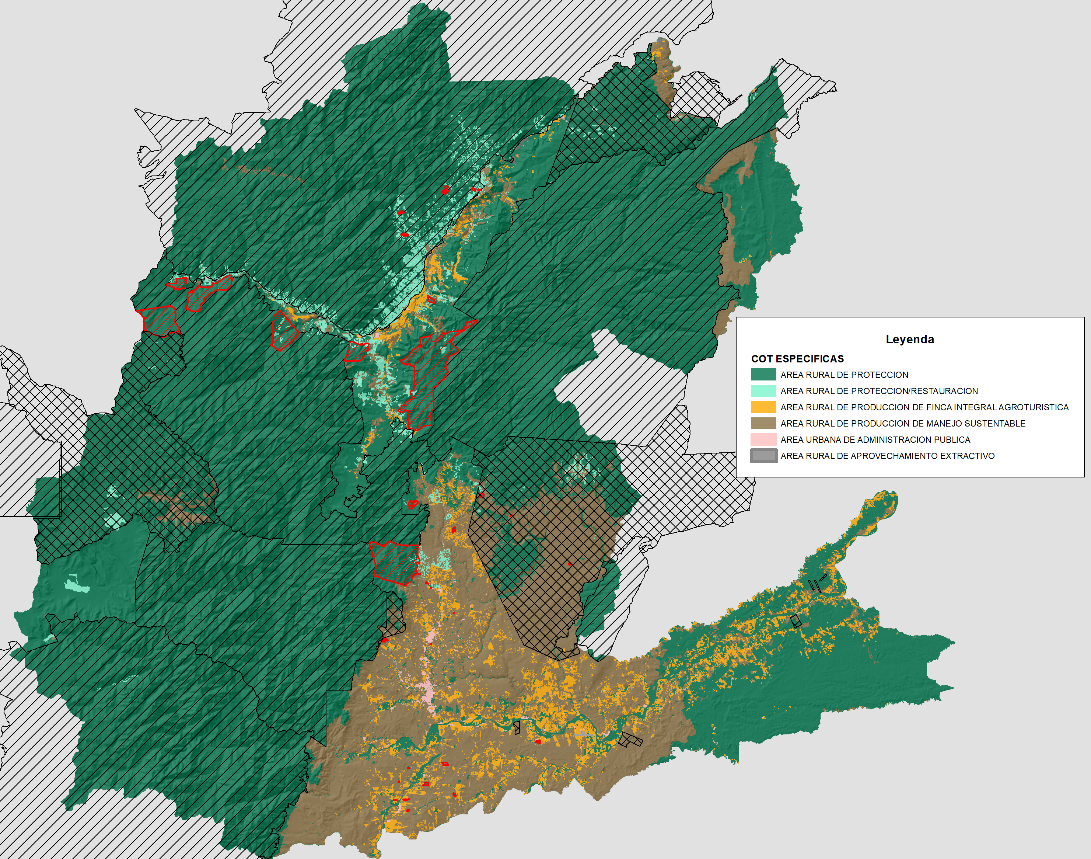 Figura 2. Mapa de Categorías de Ordenamiento Territorial según Categoría específicaÁrea rural de protecciónDentro de las categorías de ordenamiento territorial que se incluyen en este grupo, se encuentran todas aquellas zonas y unidades de manejo destinadas para la conservación, y restauración tomando en cuenta su potencial natural e importancia ecosistémica. En este grupo se incluyen las siguientes (Figura 3):Área rural de protección para la conservación del recurso hídrico y garantizar la provisión de servicios ambientales. En esta categoría se ha incluido la unidad para conservación de recurso hídrico, destinada a la conservación y protección de los cuerpos de agua tales como: ríos, drenajes, lagos, lagunas que se distribuyen en el territorio de la provincia.Área rural de protección del Subsistema Estatal para la conservación con el fin de mantener la integridad de los ecosistemas, funcionalidad de los procesos ecológicos y su capacidad para proveer servicios ecosistémicos. En esta categoría se incluyen las unidades de manejo para conservación dentro del Patrimonio de Áreas Naturales del Estado (PANE). Estas están constituidas por las unidades administrativas de planificación con fines ambientales, que para el caso de la provincia de Napo incluye categorías de conservación entre Parques Nacionales y Reservas Ecobiológicas y Biológicas, que garantizan desde el punto de vista administrativo, la protección de los ecosistemas presentes en la provincia. Área rural de protección del Subsistema Autónomos Descentralizado para la conservación con el fin de mantener la integridad de los ecosistemas, funcionalidad de los procesos ecológicos y su capacidad para proveer servicios ecosistémicos. La categoría incluye a las Áreas Protegidas competencia de los Gobiernos Autónomos Descentralizados que se encuentran declaradas según ordenanzas o en proyectos. Los GAD son los responsables de la administración y manejo así como de su debido financiamiento.Área rural de protección para la conservación de ecosistemas frágiles y amenazados, importantes para la biodiversidad, para la provisión de servicios ecosistémicos. En esta categoría se incorporan las unidades de manejo que se caracterizan por su vegetación natural ya sea este bosque nativo, páramo, vegetación arbustiva y herbácea que por sus características constituyen áreas con valor bio-ecológico importante por la provisión de servicios ecosistémicos y que están bajo condición de fragilidad ecosistémica, debido principalmente a que se encuentra fuera de áreas protegidas y dentro de bosques y vegetación protectores.Área rural de protección / restauración para restablecer los ciclos naturales y la funcionalidad de los ecosistemas, así como las condiciones de calidad de vida de las poblaciones de la zona. En esta categoría se incluyen aquellas unidades de manejo destinadas para la restauración, que son áreas que se han visto afectadas por impactos ambientales negativos o un daño, mismo que debe ser retornado a condiciones para restablecer equilibrios, ciclos y funciones naturales. Para este caso particular se incluyen zonas que se encuentra intervenidas dentro áreas protegidas y zonas en donde las actividades antrópicas se desarrollan con elevada sobreutilización de la tierra.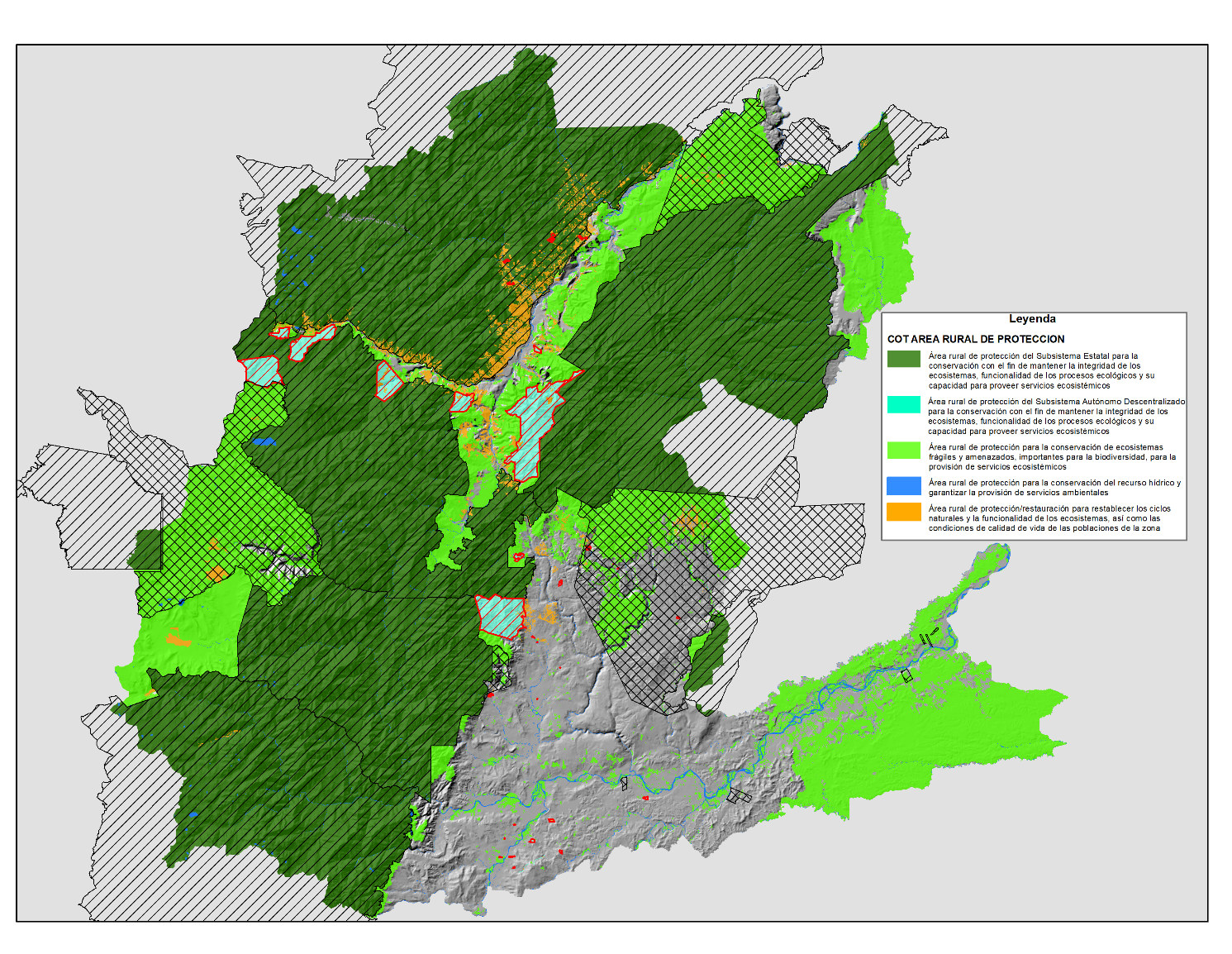 Figura 3. Mapa de COT de Área Rural de Protección y Protección/RestauraciónÁrea rural de producción de manejo sustentable Esta categoría de ordenamiento territorial se ha definido como “Área rural de producción de manejo sustentable destinada al manejo, uso y aprovechamiento sustentable de los recursos naturales y al desarrollo de actividades productivas que permitan brindar sustento económico a las poblaciones y que al mismo tiempo no generen alteraciones a la funcionalidad del ecosistema en su conjunto”. En esta COT se han incorporado todas las unidades de manejo resultantes de la Zona para Manejo Sustentable y Zona para Manejo Sustentable de Nacionalidades y Pueblos Indígenas. Esta categoría incluye principalmente a las zonas con cobertura de bosque nativo dentro de bosque y vegetación protectores y fuera de áreas protegidas, siempre y cuando no tengan una condición de fragilidad. Además, incluye aquellas zonas intervenidas dentro de áreas protegidas pero que forman parte del territorio de influencia de las nacionalidades Kichwa y Waorani (Figura 4). 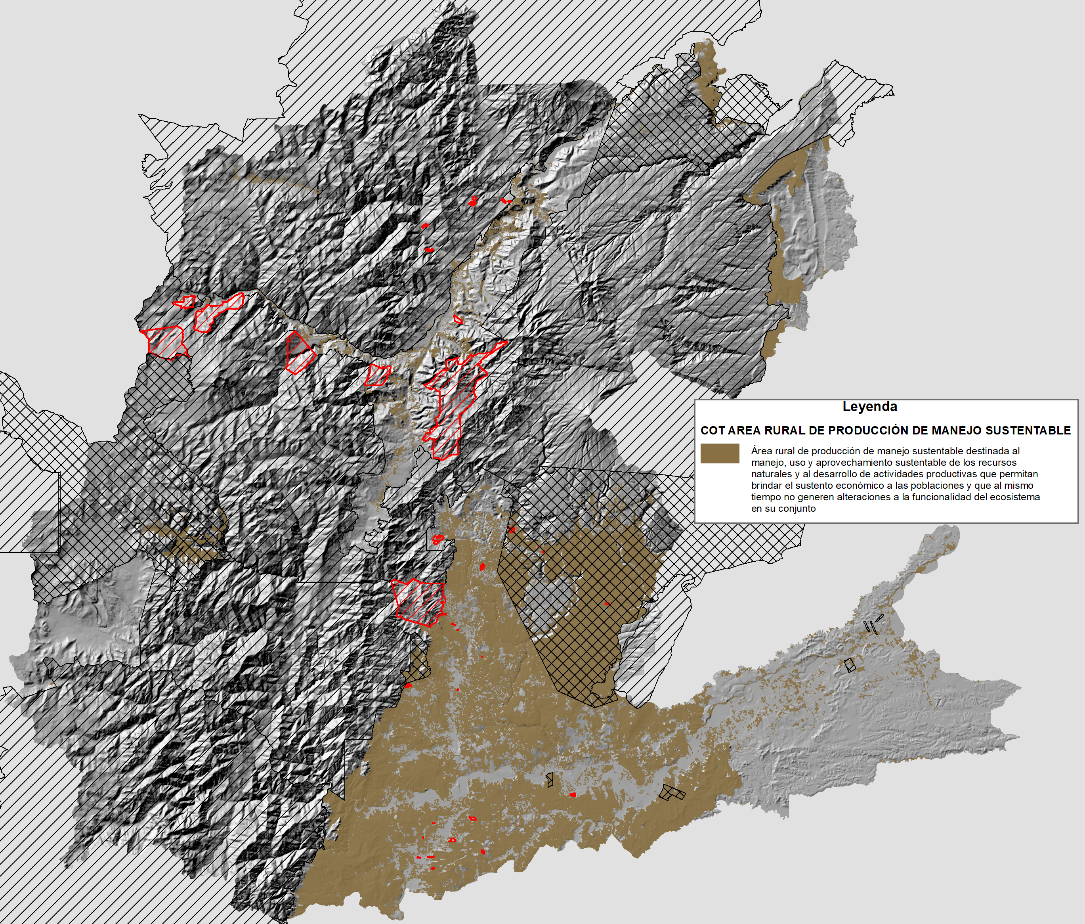 Figura 4. Mapa de COT de Área Rural de Producción de Manejo SustentableÁrea rural de producción de finca integral agroturísticaEstas categorías de ordenamiento territorial integran a las unidades de manejo incluidas en la zona para producción de finca integral agroturística. Según la definición establecida en este estudio, la zona ecológica económica se basa en la combinación entre especies animales, cultivos y plantas silvestres. Se enfoca hacia la seguridad alimentaria de la familia, la utilización máxima de la energía en armonía con el ambiente, la diversidad de productos para el mercado y la obtención de beneficios económicos. Además, se ha propuesto la transversalidad del turismo tomando en cuenta las potencialidades de la provincia. Por lo que se ha considerado al agroturismo como un concepto integrado a las actividades agroproductivas. El Agroturismo es definido como una actividad económica que se ubica entre la agricultura y el turismo que ofrece al turista la posibilidad de conocer y experimentar con los procesos de producción de las fincas agropecuarias y las agroindustrias rurales (ICCA 2011).En este contexto se ha propuesto la definición de las siguientes categorías de ordenamiento territorial (Figura 5):Área rural de producción de finca integral agroturística para manejo agrícola sostenible. Esta categoría constituye la unidad para manejo agrícola sostenible, en donde se sugieren realizar actividades que garanticen la seguridad alimentaria y al mismo tiempo promover ecosistemas saludables y apoyar la gestión sostenible de la tierra, agua y los recursos naturales. Para ser sostenible, la agricultura debe satisfacer las necesidades de las generaciones presentes y futuras y de sus productos y servicios, garantizando al mismo tiempo la rentabilidad, la salud del medio ambiente y la equidad social y económica.Área rural de producción de finca integral agroturística para manejo agroforestal. La categoría se desprende de la unidad para manejo agroforestal, cuyo objetivo es diversificar la producción, controlar la agricultura migratoria, aumentar el nivel de materia orgánica en el suelo, fijar el nitrógeno atmosférico, reciclar nutrientes, modificar el microclima y optimizar la producción del sistema, respetando el principio de sistema sostenido. Esto se logra mediante la producción de árboles en asociación con cultivos perenes o anuales.Área rural de producción de finca integral agroturística para manejo agropecuario sostenible. En esta categoría se incluyen las unidades para manejo agropecuario sostenible, se recomienda la sustitución de monocultivo por un sistema de cultivos diversificados que incluyen granos básicos, hortalizas, frutales, plantas medicinales, entre otras y el establecimiento de granjas, establos, corrales, piscinas acuícolas, entre otros.Área rural de producción de finca integral agroturística para manejo agrosilvopastoril. En la COT se integran a las unidades para manejo agrosilvopastoril, que es una opción de producción pecuaria, en el que se incluyen árboles en pastura, pastura en bosques de regeneración natural, árboles forrajeros, plantaciones agrícolas (frutales) con cultivos y pasturas.Área rural de producción de finca integral agroturística para manejo ganadero sostenible. En esta categoría se aplican las unidades para manejo ganadero sostenible, en el que se debe combinar la rentabilidad con la responsabilidad de la protección de la salud del productor, del bienestar animal y del medioambiente, por lo que se recomienda la aplicación de buenas prácticas ganaderas.Área rural de producción de finca integral agroturística para manejo silvopastoril. La categoría se define a partir de la unidad para manejo silvopastoril, que es una forma de producción animal que combina ganado, pasto y árboles y/o arbustos (leñosas perennes) en una misma área. 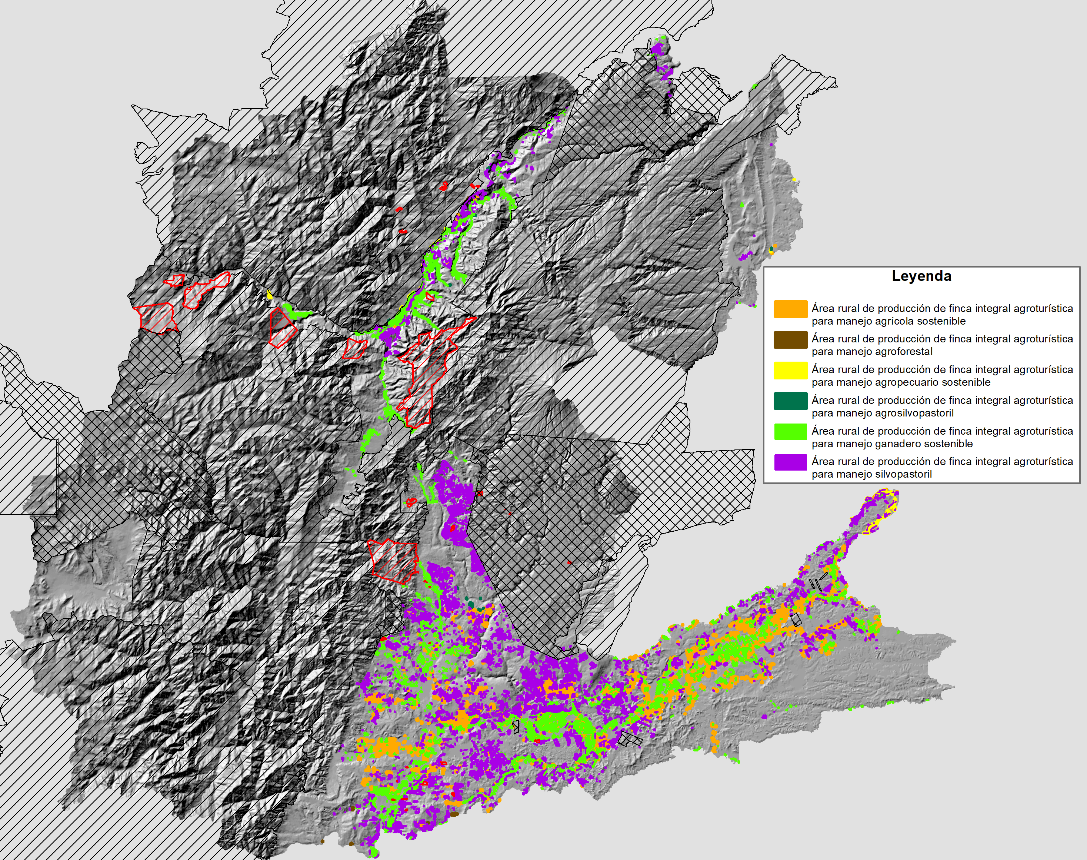 Figura 5. Mapa de COT de Área Rural de Producción de Finca Integral AgroturísticaÁrea rural de aprovechamiento extractivoEn este se incluye la categoría denominada Área rural de aprovechamiento extractivo de explotación minera y petrolera, que incorpora a la unidad de explotación minera y petrolera definida en la zonificación ecológica económica (Figura 6). En estas se incluyen la minería que comprende la extracción, explotación y aprovechamiento de materiales metálicos y no metálicos, actividades que deben cumplir con prácticas responsables con la finalidad de minimizar la contaminación de cuerpos de agua, la biodiversidad y la población en su conjunto. También es parte de esta categoría la industria petrolera, en donde se desarrollan actividades de prospección, exploración, explotación, refinación, industrialización, almacenamiento, transporte y comercialización de los hidrocarburos y sus derivados.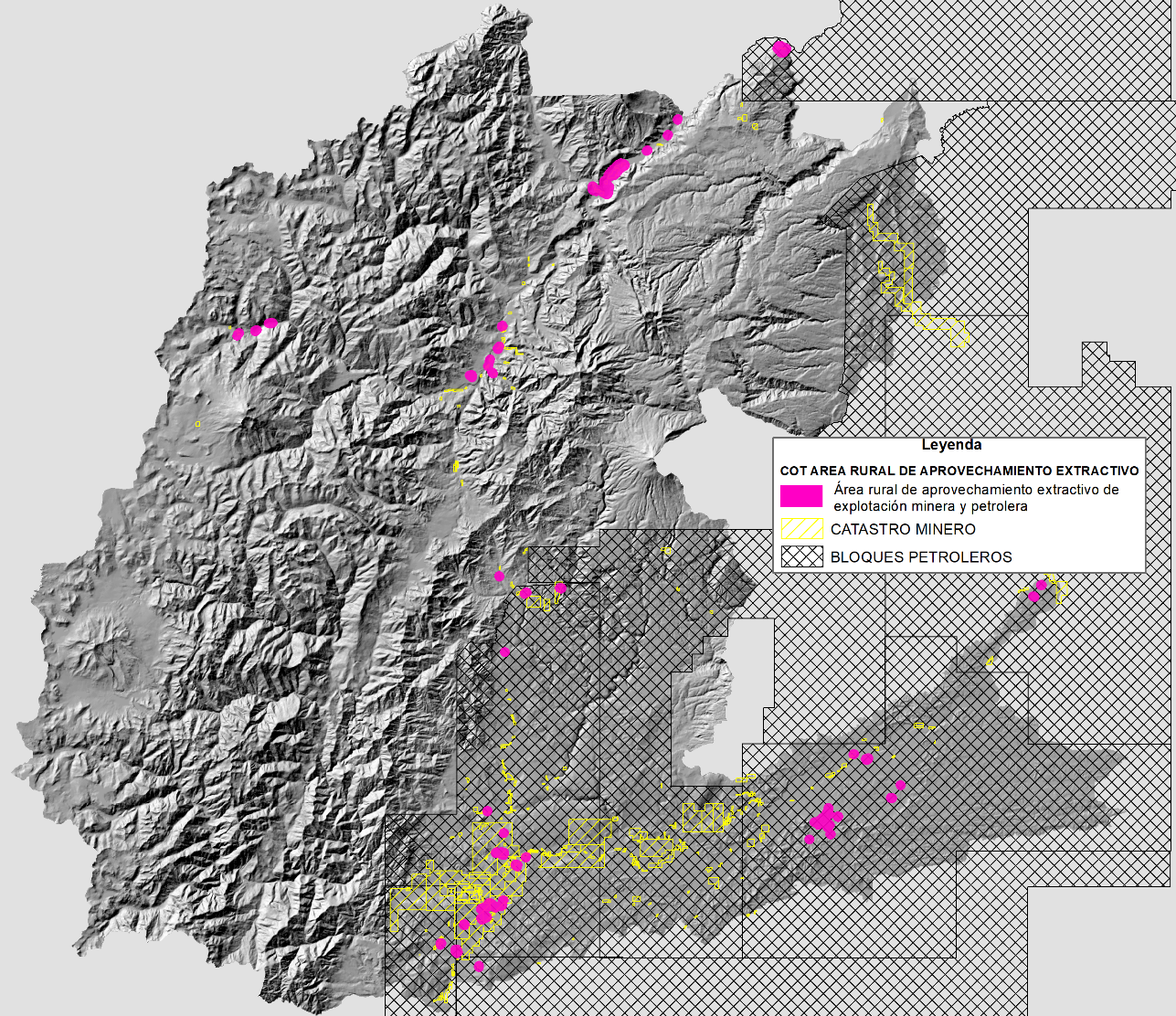 Figura 6. Mapa de COT de Área Rural de Aprovechamiento ExtractivoÁrea urbana consolidad y no consolidadaPara el caso de estas categorías, a diferencia de las anteriores COT, se ha tomado en cuenta las unidades de manejo del nivel dos, esto con la finalidad de diferenciar las áreas urbanas consolidadas y no consolidadas, de manera que sea posible distinguir unidades territoriales en las que se pueda plantear políticas de acuerdo con las competencias del nivel provincial o municipal. Con base en lo anterior, se han definido las siguientes categorías (Figura 7):Área urbana consolidada con jerarquía regional y subregional destinada a la planificación del sector público de bienes y servicios. En esta categoría se han integrado los asentamientos humanos consolidados correspondientes a las unidades de manejo con jerarquía regional, que se refiere a la cabecera provincial y subregional a las cabeceras cantonales. Área urbana no consolidada con jerarquía local y menor destinada a la planificación del sector público de bienes y servicios. En esta categoría se han integrado los asentamientos humanos no consolidados correspondientes a las unidades de manejo de jerarquía local, que son las cabeceras parroquiales y menor que son aquellas consideradas como comunidades y localidades. En estas categorías, se realizan acciones enmarcadas en elementos básicos como la ocupación del territorio, la organización del espacio y el equipamiento. En estas se deben promover la universalización del acceso a servicios básicos y consolidar procesos de desconcentración a través de la prestación efectiva de servicios de salud, educación, inclusión económica y social, seguridad, justicia y gestión de riesgos de acuerdo a las competencias del nivel de gobierno correspondiente.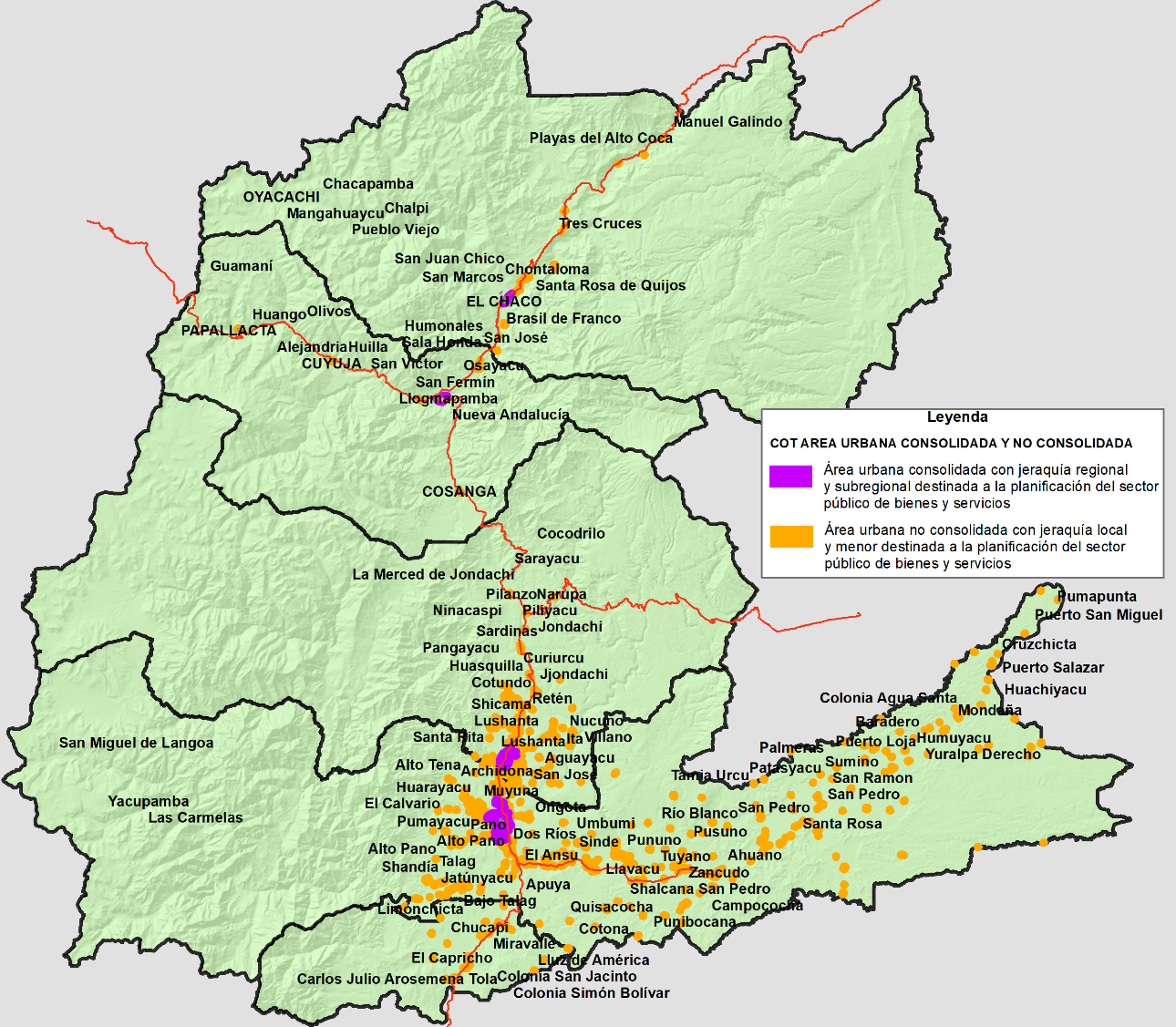 Figura 7. Mapa de COT de Área urbana consolidada y no consolidadaConclusionesSegún lo definido por la Secretaría Nacional de Planificación y Desarrollo (SENPLADES) en la Guía para la Elaboración de Planes de Desarrollo y Ordenamiento Territorial de los Gobiernos Autónomos Descentralizado, las Categorías de Ordenamiento Territorial deben considerar la vocación del territorio, resultado del análisis del estado, respecto a los problemas y potencialidades del territorio. Consecuentemente, los métodos aplicados para la determinación de las Zonas Ecológica Económicas y sus Unidades de Manejo se derivan del análisis de las limitaciones, potencialidades y problemáticas del territorio de la provincia de Napo. Por lo tanto, las unidades de manejo se alinean a los criterios técnicos para considerarse como Categorías de Ordenamiento Territorial.Con base en los lineamientos definidos por la SENPLADES, las Categorías de Ordenamiento Territorial deben considerar lo dispuesto por la Ley Orgánica de Ordenamiento Territorial Uso y Gestión del Suelo incluidas en el Título III Planeamiento del Uso y de la Gestión del Suelo, Capítulo I (Suelo), Secciones Primera (Clasificación y Sub Clasificación del Suelo) y Segunda (Aprovechamiento del Suelo), Artículos del 16 al 23 de la LOTUGS. Por lo que para las COT propuestas se articuló las unidades de manejo de acuerdo con las Clases y Subclases dispuestas en la LOTUGS. Tomando en cuenta los procesos que se han ejecutado para la determinación de las unidades de manejo, fue posible esta alineación.Las COT propuesta en este informe han sido el resultado de un trabajo de sistematización de las zonas ecológicas económicas y las unidades de manejo del nivel 1, esto con la finalidad de determinar unidades geográficas generales en las que se pueda espacializar la política pública que debe ser definida por el Gobierno Autónomo Descentralizado de la provincia de Napo para la actualización del Plan de Desarrollo y Ordenamiento Territorial (PDOT) en relación al ámbito de su competencia. Sin embargo, tomando en cuenta la flexibilidad del modelo de ZEE generado, es posible aplicar las unidades de manejo de los niveles más detallados para articular proyectos más específicos que puedan ser propuestos por el GAD provincial, municipal o parroquial.Las COT es uno de los elementos para la definición del modelo territorial deseado dentro de los procesos de actualización de los PDOT, previo a lo cual es pertinente establecer la visión y objetivos estratégicos. Con la finalidad de dar un marco y consecuencia a las COT propuestas, se han determinado una propuesta de Visión y Objetivos Estratégicos. Estos han sido construidos con base en los resultados de la Zonificación Ecológica Económica de la provincia de Napo y tomando en cuenta los criterios del Plan de Desarrollo de Ordenamiento Territorial de la provincia vigente. Estos insumos deben ser discutidos por parte de las distintas instancias dentro del proceso de actualización del PDOT.   Lo propuesto en este documento pueda ser discutido, articulado y consensuado posteriormente con los Gobiernos Autónomos Descentralizados Municipales como parte del proceso de actualización de los Planes de Desarrollo y Ordenamiento Territorial para la nueva gestión administrativa. Además, es importante considerar que los GAD del nivel municipal poseen la competencia del uso y gestión del suelo en sus territorios, tal como lo establecen los distintos marcos legales correspondientes. Consecuentemente, esta propuesta principalmente tiene el objetivo de propiciar una adecuada articulación de los planes de desarrollo y ordenamiento territorial de los diferentes niveles de gobierno de la provincia de Napo.BibliografíaCódigo Orgánico Ambiental. (2017). Obtenido de http://www.competencias.gob.ec/wp- content/uploads/2017/06/05NOR2017-COA.pdfCódigo Orgánico de Organización Territorial, Autonomía y Descentralización. (2010). Obtenido de http://www.oas.org/juridico/pdfs/mesicic4_ecu_org.pdfGADP Napo, G. A. D. d. l. P. d. N. (2015). Plan de Desarrollo Provincial y de Ordenamiento Territorial Napo 2019. Tena - Napo: s.n.IICA. (2011). Agroturismo y Rutas Agroalimentarias como herramientas de promoción de productos con IG. Obtenido de http://www.fao.org/fileadmin/templates/olq/documents/lima/reg/10noviembre/5- AgroturismoRutasyPromocionIG-MBlanco101111.pdfMAE, M. d. A. C. I. T. N. C. M. F. M. F. (2017). Guía de Aplicación para Fortalecer la Gestión del Patrimonio Natural en los Planes de Desarrollo y Ordenamiento Territorial. Quito - Ecuador: MAE.SENPLADES, S. N. d. P. y. D. (2014). Identificar las dinámicas espaciales para el acceso a servicios públicos de los espacios rurales y los asentamientos humanos jerarquizados establecidos en la estrategia territorial nacional 2013-2017, Quito-Ecuador: s.n.SENPLADES, S. N. d. P. y. D. (2015). Lineamientos para la elaboración de Planes de Desarrollo y Ordenamiento Territorial de los Gobiernos Autónomos Descentralizados. Quito - Ecuador: SENPLADES.SENPLADES, S. N. d. P. y. D. (2017). Plan Nacional de Desarrollo 2017-2021 Toda una Vida. Quito - Ecuador: SENPLADES.Ley Orgánica de Ordenamiento Territorial, Uso y Gestión del Suelo. (2016). Obtenido de https://www.habitatyvivienda.gob.ec/wp-content/uploads/downloads/2016/08/Ley- Organica-de-Ordenamiento-Territorial-Uso-y-Gestion-de-Suelo1.pdfObjetivo estratégicoCompetenciaEje PNBV 2017 – 2021Objetivos PNBV 2017-2021 Implementar acciones de conservación, manejo sostenible y recuperación del patrimonio natural y cultural bajo una visión de desarrollo endógeno y considerando los saberes que garanticen la provisión de los servicios ecosistémicos y la sostenibilidad de los recursos de la provincia de Napo Gestión ambientalEje 1: Derechos para todos durante toda la vidaObjetivo 3. Garantizar los derechos de la naturaleza para las actuales y futuras generacionesImpulsar buenas prácticas de manejo responsable del ambiente, que incluya acciones de prevención, control y regularización de la calidad ambiental Gestión ambientalEje 1: Derechos para todos durante toda la vidaObjetivo 3. Garantizar los derechos de la naturaleza para las actuales y futuras generacionesPotenciar la conectividad de la provincia mediante la optimización, articulación y mejoramiento del sistema vial de Napo Vialidad/Fomento productivoEje 2: Economía al servicio de la sociedadObjetivo 6. Desarrollar las capacidades productivas y del entorno para lograr la soberanía alimentaria y el Buen VivirImpulsar y potenciar en la provincia la estructuración de una red de asentamientos humanos complementarios que posibilite a la población el acceso a servicios, recursos y empleo, articulando acciones con los diferentes niveles de gobierno VialidadEje 1: Derechos para todos durante toda la vidaObjetivo 1. Garantizar una vida digna con iguales oportunidades para todas las personasImpulsar actividades agroproductivas sostenibles con un concepto de finca integral que garantice la soberanía alimentaria y potencie las prácticas de las culturas ancestrales Fomento productivoEje 2: Economía al servicio de la sociedadObjetivo 6. Desarrollar las capacidades productivas y del entorno para lograr la soberanía alimentaria y el Buen VivirObjetivo 2. Afirmar la interculturalidad y plurinacionalidad, revalorizando las identidades diversasDesarrollar la economía de la provincia acorde a sus potencialidades y condiciones ambientales, fortaleciendo las capacidades locales, cadenas productivas e infraestructura existente y necesaria Fomento productivoEje 2: Economía al servicio de la sociedadObjetivo 6. Desarrollar las capacidades productivas y del entorno para lograr la soberanía alimentaria y el Buen VivirIntegrar la gestión de riesgos como eje transversal en todas las estrategias de desarrollo ejecutadas en la provinciaFomento productivo/Gestión AmbientalEje 1: Derechos para todos durante toda la vidaObjetivo 1. Garantizar una vida digna con iguales oportunidades para todas las personasPromover la integración del turismo comunitario y las actividades agroproductivas como modo alternativo de sustento de la población Fomento productivo/Gestión ambientalEje 2: Economía al servicio de la sociedadObjetivo 5. Impulsar la productividad y competitividad para el crecimiento económico sostenible de manera redistributiva y solidariaCategoría GeneralCategoría EspecíficaNormativa general COTÁrea rural de protecciónpara la conservación del recurso hídrico y garantizar la provisión de servicios ambientales COT 1. Área rural de protección para la conservación del recurso hídrico y garantizar la provisión de servicios ambientalesÁrea rural de protección del Subsistema Estatalpara la conservación con el fin de mantener la integridad de los ecosistemas, funcionalidad de los procesos ecológicos y su capacidad de proveer servicios ecosistémicosCOT 2. Área rural de protección del Subsistema Estatal para la conservación con el fin de mantener la integridad de los ecosistemas, funcionalidad de los procesos ecológicos y su capacidad para proveer servicios ecosistémicosÁrea ruralde protección del Subsistema Autónomo Descentralizadopara la conservación con el fin de mantener la integridad de los ecosistemas, funcionalidad de los procesos ecológicos y su capacidad de proveer servicios ecosistémicosCOT3. Área rural de protección del Subsistema Autónomo Descentralizado para la conservación con el fin de mantener la integridad de los ecosistemas, funcionalidad de los procesos ecológicos y su capacidad de proveer servicios ecosistémicos Área rural de protecciónpara la conservación de ecosistemas frágiles y amenazados, importantes para la biodiversidad, para la provisión y regulación hídrica y la provisión de servicios ecosistémicoCOT 4. Área rural de protección para la conservación de ecosistemas frágiles y amenazados, importantes para la biodiversidad, para la provisión de servicios ecosistémicosÁrea ruralDe protección/restauraciónpara restablecer los ciclos naturales y la funcionalidad de los ecosistemas, así como las condiciones de calidad de vida de las poblaciones de la zonaCOT 5. Área rural de protección/restauración para restablecer los ciclos naturales y la funcionalidad de los ecosistemas, así como las condiciones de calidad de vida de las poblaciones de la zonaÁrea ruralde producción de manejo sustentable destinadas al manejo, uso y aprovechamiento sustentable de los recursos naturales y al desarrollo de actividades productivas que permitan brindar el sustento económico a las poblaciones y que al mismo tiempo no generen alteraciones a la funcionalidad del ecosistema en su conjuntoCOT 6. Área rural de producción de manejo sustentable destinada al manejo, uso y aprovechamiento sustentable de los recursos naturales y al desarrollo de actividades productivas que permitan brindar el sustento económico a las poblaciones y que al mismo tiempo no generen alteraciones a la funcionalidad del ecosistema en su conjuntoÁrea rural de producción de finca integral agroturísticapara manejo agrícola sostenible COT 7. Área rural de producción de finca integral agroturística para manejo agrícola sostenibleÁrea rural de producción de finca integral agroturísticapara manejo agroforestalCOT 8. Área rural de producción de finca integral agroturística para manejo agroforestal Área ruralde producción de finca integral agroturística para manejo agropecuario sostenibleCOT 9. Área rural de producción de finca integral agroturística para manejo agropecuario sostenibleÁrea ruralde producción de finca integral agroturísticapara manejo agrosilvopastorilCOT 10. Área rural de producción de finca integral agroturística para manejo agrosilvopastorilÁrea ruralde producción de finca integral agroturísticapara manejo ganadero sostenibleCOT 11. Área rural de producción de finca integral agroturística para manejo ganadero sostenibleÁrea ruralde producción de finca integral agroturísticapara manejo silvopastorilCOT 12. Área rural de producción de finca integral agroturística para manejo silvopastorilÁrea rural de aprovechamiento extractivo de explotación minera y petroleraCOT 13. Área rural de aprovechamiento extractivo de explotación minera y petroleraÁrea urbanaconsolidada con jerarquía regional y subregionaldestinada a la planificación del sector público, provisión de bienes y serviciosCOT 14. Área urbana consolidad con jerarquía regional y subregional destinada a la planificación del sector público de bienes y serviciosÁrea urbanano consolidada con jerarquía local y menordestinada a la planificación del sector público, provisión de bienes y serviciosCOT 15. Área urbana no consolidada con jerarquía local y menor destinada a la planificación del sector público, provisión de bienes y serviciosZonas Ecológicas EconómicasUnidad de manejo del nivel 1Categoría de Ordenamiento Territorial PropuestaZona para conservaciónUnidad para conservación de recurso hídricoÁrea rural de protección para la conservación del recurso hídrico y garantizar la provisión de servicios ambientalesZona para conservaciónUnidad para conservación dentro de PANEÁrea rural de protección del Subsistema Estatal para la conservación con el fin de mantener la integridad de los eco sistemas, funcionalidad de los procesos ecológicos y su capacidad para proveer servicios ecosistémicosZona para conservaciónUnidad para conservación dentro de áreas protegidas competencia de los GADÁrea rural de protección del Subsistema Autónomo Descentralizado para la conservación con el fin de mantener la integridad de los ecosistemas, funcionalidad de los procesos ecológicos y su capacidad para proveer servicios ecosistémicosZona para conservaciónUnidad para conservación dentro de bosques y vegetación protectoresÁrea rural de protección para la conservación de ecosistemas frágiles y amenazados, importantes para la biodiversidad, para la provisión de servicios ecosistémicosZona para conservaciónUnidad para conservación fuera de áreas protegidasÁrea rural de protección para la conservación de ecosistemas frágiles y amenazados, importantes para la biodiversidad, para la provisión de servicios ecosistémicosZona para restauraciónUnidad para restauración dentro de PANEÁrea rural de protección/restauración para restablecer los ciclos naturales y la funcionalidad de los ecosistemas, así como las condiciones de calidad de vida de las poblaciones de la zonaZona para restauraciónUnidad para restauración dentro de áreas protegidas competencia de los GADÁrea rural de protección/restauración para restablecer los ciclos naturales y la funcionalidad de los ecosistemas, así como las condiciones de calidad de vida de las poblaciones de la zonaZona para restauraciónUnidad para restauración dentro de bosques y vegetación protectoresÁrea rural de protección/restauración para restablecer los ciclos naturales y la funcionalidad de los ecosistemas, así como las condiciones de calidad de vida de las poblaciones de la zonaZona para restauraciónUnidad para restauración fuera de áreas protegidasÁrea rural de protección/restauración para restablecer los ciclos naturales y la funcionalidad de los ecosistemas, así como las condiciones de calidad de vida de las poblaciones de la zonaZona para manejo sustentableUnidad para manejo sustentable dentro de PANEÁrea rural de producción de manejo sustentable destinada al manejo, uso y aprovechamiento sustentable de los recursos naturales y al desarrollo de actividades productivas que permitan brindar el sustento económico a las poblaciones y que al mismo tiempo no generen alteraciones a la funcionalidad del ecosistema en su conjuntoZona para manejo sustentableUnidad para manejo sustentable dentro de áreas protegidas competencia de los GADÁrea rural de producción de manejo sustentable destinada al manejo, uso y aprovechamiento sustentable de los recursos naturales y al desarrollo de actividades productivas que permitan brindar el sustento económico a las poblaciones y que al mismo tiempo no generen alteraciones a la funcionalidad del ecosistema en su conjuntoZona para manejo sustentableUnidad para manejo sustentable dentro de bosques y vegetación protectoresÁrea rural de producción de manejo sustentable destinada al manejo, uso y aprovechamiento sustentable de los recursos naturales y al desarrollo de actividades productivas que permitan brindar el sustento económico a las poblaciones y que al mismo tiempo no generen alteraciones a la funcionalidad del ecosistema en su conjuntoZona para manejo sustentableUnidad para manejo sustentable fuera de áreas protegidasÁrea rural de producción de manejo sustentable destinada al manejo, uso y aprovechamiento sustentable de los recursos naturales y al desarrollo de actividades productivas que permitan brindar el sustento económico a las poblaciones y que al mismo tiempo no generen alteraciones a la funcionalidad del ecosistema en su conjuntoZona para manejo sustentable de nacionalidades y pueblos indígenasUnidad para manejo sustentable dentro de PANE – KichwaÁrea rural de producción de manejo sustentable destinada al manejo, uso y aprovechamiento sustentable de los recursos naturales y al desarrollo de actividades productivas que permitan brindar el sustento económico a las poblaciones y que al mismo tiempo no generen alteraciones a la funcionalidad del ecosistema en su conjuntoZona para manejo sustentable de nacionalidades y pueblos indígenasUnidad para manejo sustentable dentro de áreas protegidas competencia de los GAD - KichwaÁrea rural de producción de manejo sustentable destinada al manejo, uso y aprovechamiento sustentable de los recursos naturales y al desarrollo de actividades productivas que permitan brindar el sustento económico a las poblaciones y que al mismo tiempo no generen alteraciones a la funcionalidad del ecosistema en su conjuntoZona para manejo sustentable de nacionalidades y pueblos indígenasUnidad para manejo sustentable dentro de bosques y vegetación protectores - KichwaÁrea rural de producción de manejo sustentable destinada al manejo, uso y aprovechamiento sustentable de los recursos naturales y al desarrollo de actividades productivas que permitan brindar el sustento económico a las poblaciones y que al mismo tiempo no generen alteraciones a la funcionalidad del ecosistema en su conjuntoZona para manejo sustentable de nacionalidades y pueblos indígenasUnidad para manejo sustentable fuera de áreas protegidas – KichwaÁrea rural de producción de manejo sustentable destinada al manejo, uso y aprovechamiento sustentable de los recursos naturales y al desarrollo de actividades productivas que permitan brindar el sustento económico a las poblaciones y que al mismo tiempo no generen alteraciones a la funcionalidad del ecosistema en su conjuntoZona para manejo sustentable de nacionalidades y pueblos indígenasUnidad para manejo sustentable fuera de áreas protegidas – WaoraniÁrea rural de producción de manejo sustentable destinada al manejo, uso y aprovechamiento sustentable de los recursos naturales y al desarrollo de actividades productivas que permitan brindar el sustento económico a las poblaciones y que al mismo tiempo no generen alteraciones a la funcionalidad del ecosistema en su conjuntoZona para producción de finca integral agroturísticaUnidad para manejo agrícola sostenibleÁrea rural de producción de finca integral agroturística para manejo agrícola sostenibleZona para producción de finca integral agroturísticaUnidad para manejo agroforestalÁrea rural de producción de finca integral agroturística para manejo agroforestal Zona para producción de finca integral agroturísticaUnidad para manejo agropecuario sostenibleÁrea rural de producción de finca integral agroturística para manejo agropecuario sostenibleZona para producción de finca integral agroturísticaUnidad para manejo agrosilvopastorilÁrea rural de producción de finca integral agroturística para manejo agrosilvopastorilZona para producción de finca integral agroturísticaUnidad para manejo ganadero sostenibleÁrea rural de producción de finca integral agroturística para manejo ganadero sostenibleZona para producción de finca integral agroturísticaUnidad para manejo silvopastorilÁrea rural de producción de finca integral agroturística para manejo silvopastorilZona de explotación de recursos naturales no renovablesUnidad de explotación petrolera y mineraÁrea rural de aprovechamiento extractivo de explotación minera y petroleraZona de asentamiento humanoUnidad de asentamientos humanos – unidad de manejo con jerarquía regional / subregionalÁrea urbana consolidada con jerarquía regional y subregional destinada a la planificación del sector público de bienes y serviciosZona de asentamiento humanoUnidad de asentamientos humanos – unidad de manejo con jerarquía local / menorÁrea urbana no consolidada con jerarquía local y menor destinada a la planificación del sector público de bienes y servicios